                        7.2:  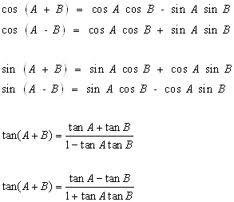 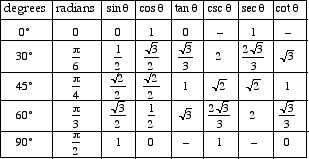                   Compound Angle Formulas3.2 explore the algebraic development of the compound angle formulas (e.g., verify the formulas in numerical examples, using technology; follow a demonstration of the algebraic development [student reproduction of the development of the general case is not required]), and use the formulas to determine exact values of trigonometric ratios [e.g., determining the exact value of sin ([pi]/12) by first rewriting it in terms of special angles as sin ([pi]/4 – [pi]/6)] Special angles that we know the exact value for:  		Write with a common denominator to make working with them easier. /6, /4,  /3, /2, , 2						_____ , ______, _______, _______,  ________, _____Then find all other related special angles.Example 1:  Find the exact value of sin 75˚  			Find the exact value of sin(5/12)Example 2: Find the exact value of cos 15˚			Find the exact value of cos(/12)Example 3:  Find the exact value of tan(-15˚)		Find the exact value of tan(-/12)Example 4:  Find the exact value of .Sin (285°)= sin (240°  + 45°)Example 5:  Evaluate  where  and  are obtuse angles; and Example 6:  Use compound angle formulas to show that Example 7:  Simplify cos(5 /12)cos(/12)+sin(5 /12)sin(/12)0 °30°45°60°90°180°270°360°